Brett ChauvinBrett ChauvinBrett Chauvin216 Dubois Ave, Emeryville, On., N0R 1C0216 Dubois Ave, Emeryville, On., N0R 1C0216 Dubois Ave, Emeryville, On., N0R 1C0(519)-727-6849(519)-727-6849(519)-727-6849chauvinb@uwindsor.ca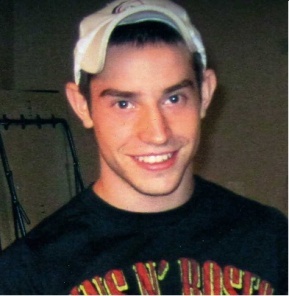 Eh Losa, Well I have my background check and certificate of diploma with the notarized Korean Consulate Seal. Yes, please introduce me to any position in Seoul. My skype ID is taken14theteam.  You can contact me until 2pm today :) thanks so much!Sincerely,Brettchauvinb@uwindsor.caEh Losa, Well I have my background check and certificate of diploma with the notarized Korean Consulate Seal. Yes, please introduce me to any position in Seoul. My skype ID is taken14theteam.  You can contact me until 2pm today :) thanks so much!Sincerely,Brettchauvinb@uwindsor.caEh Losa, Well I have my background check and certificate of diploma with the notarized Korean Consulate Seal. Yes, please introduce me to any position in Seoul. My skype ID is taken14theteam.  You can contact me until 2pm today :) thanks so much!Sincerely,BrettEducationHigh School DegreeSt. Anne’e High School, Tecumseh, On. Ontario Scholar Level09/2001-06/2005B.A. Economics MajorUniversity of Windsor, Windsor, On.Minor in Business Administration09/2008-04/2011EmploymentEmploymentEmploymentEnglish Instructor YBM ECCResponsible for classroom/behavioral management with children of young ages.Enhancement and development of English skills taught as a second language. 9/2011-8/2012TutorResponsible for teaching, encouraging and enhancing skills in a particular subject.Creating an environment that is directing yet captures attention. 3/2009-12/2009Referee, Belle River Minor SoccerDealing with conflict resolution via parents and coaches.Responsible for safety as well as leadership of the children on the field.04/2003-08/2005Volunteer ExperienceVolunteer ExperienceVolunteer Experience40 hours community service in high schoolLay reader for St. William’s ChurchRaised $900 with a team of individuals for LDAWE, a Charity in Windsor Essex County.Canvassed for the Heart & Stroke Foundation in order to raise money and awareness for heart disease.40 hours community service in high schoolLay reader for St. William’s ChurchRaised $900 with a team of individuals for LDAWE, a Charity in Windsor Essex County.Canvassed for the Heart & Stroke Foundation in order to raise money and awareness for heart disease.